Об установлении  налога на имущество физических лиц на территории сельского поселения  Зареченский сельсовет муниципального района Кугарчинский район Республики БашкортостанВ соответствии с Федеральными законами от 6 октября 2003 года № 131-ФЗ «Об общих принципах организации местного самоуправления в Российской Федерации», от 4 октября 2014 года № 284-ФЗ «О внесении изменений  в статьи 12 и 85 части первой и часть вторую Налогового кодекса Российской Федерации и признании утратившим силу Закона Российской Федерации «О налогах на имущество физических лиц» и главой 32 части второй Налогового кодекса Российской Федерации, Законом Республики Башкортостан от 30 октября 2014 года № 142-з «Об установлении единой даты начала применения на территории Республики Башкортостан порядка определения налоговой базы по налогу на имущество физических лиц исходя из кадастровой стоимости объектов налогообложения», руководствуясь пунктом 2 части 1 статьи 3 Устава сельского поселения  Зареченский сельсовет муниципального района Кугарчинский район Республики Башкортостан Совет сельского поселения  Зареченский  сельсовет муниципального района Кугарчинский район Республики Башкортостан  решил:1. Ввести на территории сельского поселения Зареченский  сельсовет муниципального района Кугарчинский район Республики Башкортостан налог на имущество физических лиц (далее – налог) и определить налоговые ставки по налогу.       2. Установить следующие налоговые ставки по налогу:       2.1.  0,1 процент в отношении жилых домов;       2.2.  0,1 процент в отношении квартир, комнат;       2.3. 0,1процент в отношении  объектов незавершенного строительства в случае, если проектируемым назначением таких объектов является жилой дом;      2.4. 0,1 процент в отношении  единых недвижимых комплексов, в состав которых входит хотя бы один жилой дом;      2.5. 0,1 процент в отношении  гаражей и машино-мест;      2.6. 0,1 процент в отношении  - хозяйственных строений или сооружений, площадь каждого из которых не превышает 50 квадратных метров и которые расположены на земельных участках, предоставленных для ведения личного подсобного, дачного хозяйства, огородничества, садоводства или индивидуального жилищного строительства;    2.7.  2 процента в отношении объектов налогообложения, включенных в перечень, определяемый в соответствии с пунктом 7 статьи 378.2 Налогового кодекса Российской Федерации, а также в отношении объектов налогообложения, предусмотренных абзацем вторым пункта 10 статьи 378.2 Налогового кодекса Российской Федерации;   2.8. 2 процента в отношении объектов налогообложения, кадастровая стоимость каждого из которых превышает 300 миллионов рублей;   2.9. 0,5 процентов в отношении прочих объектов налогообложения.   3. Признать утратившим силу решение Совета сельского поселения Зареченский  сельсовет муниципального района Кугарчинский район Республики Башкортостан от 20 ноября 2014г. № 82 «Об установлении налога на имущество физических лиц»;4. Настоящее решение вступает в силу не ранее чем по истечении одного месяца со дня его официального опубликования и не ранее 1 января 2019 года.       5.  Настоящее  решение опубликовать на информационном стенде в  Администрации сельского поселения Зареченский  сельсовет муниципального района Кугарчинский район Республики Башкортостан  по адресу : Республика Башкортостан, Кугарчинский район, д. Воскресенское, ул. 70 лет Октября,  д.34, на официальном сайте Администрации сельского поселения Зареченский  сельсовет муниципального района Кугарчинский район Республики Башкортостан http://zareche102.ru/ .     6. Контроль по выполнению настоящего решения оставляю за собой.Глава сельского поселения:                                         И.З. МасягутовБАШ6ОРТОСТАН  РЕСПУБЛИКА№ЫК9г1рсен районы муниципаль районыны5 Заречье ауыл Советы ауыл бил1м13е Советы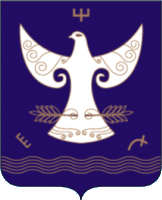 РЕСПУБЛИКА  БАШКОРТОСТАНСовет сельского поселения    Зареченский сельсовет муниципального района Кугарчинский район РЕСПУБЛИКА  БАШКОРТОСТАНСовет сельского поселения    Зареченский сельсовет муниципального района Кугарчинский район 453332, Воскресенк ауылы,Октябр8ы5 70 йыллы7ы исеменд1ге урамы, 34,  тел. 8 (34789) 2-33-41453332, д.Воскресенское,ул. 70-лет Октября, 34,                                                тел. 8 (34789) 2-33-41453332, д.Воскресенское,ул. 70-лет Октября, 34,                                                тел. 8 (34789) 2-33-41                 :АРАР         «15» ноябрь   2018 й           № 102                            :АРАР         «15» ноябрь   2018 й           № 102                                 РЕШЕНИЕ«15» ноября   2018 г.                      РЕШЕНИЕ«15» ноября   2018 г.